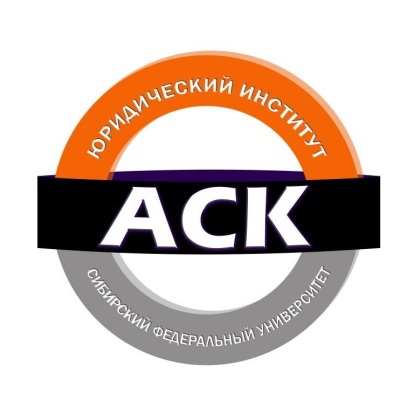 ЗАЯВЛЕНИЕо вступлении в Антикоррупционный студенческий клубСибирского федерального университета(АСК СФУ)Ф.И.О. ___________________________________________________________________________Институт_________________________________________________________________________ Курс _____________________________________________________________________________ Группа __________________________________	_________________________________________Телефон __________________________________________________________________________Адрес эл. почты____________________________________________________________________В структуре какого комитета Вы хотели бы состоять? (отметьте любым знаком, возможно выбрать несколько комитетов)Дата____________                                                                                                __________ ПодписьНастоящим, я даю согласие АСК СФУ на обработку и осуществление иных действий с предоставленной мною информацией, в том числе с персональными данными. ____________ ПодписьОбязуюсь не разглашать и использовать предоставляемые правоохранительными органами информацию и документы исключительно в учебных целях. ____________ ПодписьКомитеты:Комитет по исследованию коррупции в системе образованияКомитет по исследованию коррупции в социальной сфереКомитет по исследованию политической коррупцииКомитет по взаимодействию с правоохранительными органамиКомитет по грантовой деятельностиДругое: